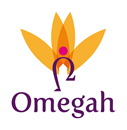 Bonjour,Vous avez réalisé une demande d’inscription de votre EHPAD à la plateforme de prévention Omegah omegah.pole-gerontologie.frAfin de finaliser cette inscription, nous avons besoin des coordonnées suivantes :A noter : la personne référente recevra un mot de passe lui permettant de se connecter à l’espace « Responsable d’EHPAD ». Depuis cet espace, elle pourra inscrire des salariés et les inviter à suivre les modules de sensibilisation.Numéro Finess de l’EHPAD :Nom de l’EHPAD :NOM et prénom du référent :Email du référent :Les coordonnées ci-dessus seront utilisées uniquement dans le cadre de la plateforme omegah.pole-gerontologie.fr :pour l’envoi du mot de passe permettant de se connecter à l’espace « Responsable d’EHPAD » ;pour l’envoi d’informations relatives aux activités de la plateforme ;dans une démarche d’amélioration de la qualité de la plateforme.Elles sont recueillies, traitées et conservées par le Pôle de gérontologie et d’innovation Bourgogne-Franche-Comté, éditeur de la plateforme omegah.pole-gerontologie.fr pendant toute la durée du programme Omegah.Vous disposez d’un droit d’accès à la rectification, mise à jour, complétude ou suppression de ces coordonnées auprès de Mme Clémence QUIBEL ou Mme Sophie GIRARDET, coordinatrices du programme Omegah : 07 68 34 03 45 / omegah@pole-gerontologie.frJ’ai compris et j’accepte de communiquer mes coordonnées en tant que personne référente pour les finalités mentionnées ci-dessus.Date :       /       /           SignatureFormulaire d’inscription à la plateforme de prévention Omegah